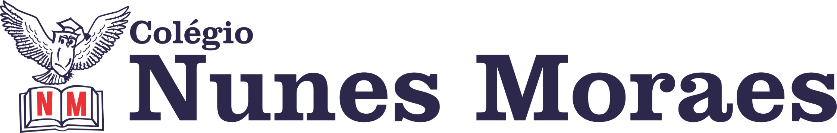  ““NADA MELHOR QUE ACORDARMOS COM O DIA SORRINDO PRA GENTE E PODERMOS RETRIBUIR COM O CORAÇÃO CHEIO DE GRATIDÃO!”BOM DIA! FELIZ QUARTA-FEIRA.1ª aula: 7:20h às 8:00h – GEOGRAFIA – PROFESSOR: ALISON ALMEIDA1º passo: Abra o livro SAS 3 nas páginas: 10 a 122º passo:  A partir daqui nossa aula será pelo Google Meet. Prepare seu material (livro, caderno, lápis e caneta).- Acesse o link disponibilizado pelo professor no grupo da turma, no início da aula.3º passo: Faça os exercícios (pelo meet com o professor)(SAS 3) – Página: 12 e 13 (Ler e descobrir) Questões: 01 e 02Durante a resolução dessas questões o professor Alison vai tirar dúvidas no WhatsApp (9.9107-4898)Faça foto das atividades que você realizou e envie para coordenação Islene (9.9150-3684)Essa atividade será pontuada para nota.2ª aula: 8:00h às 8:40h – PORTUGUÊS – PROFESSORA: JANIELLY RAMOS  1º passo: Assista à videoaula disponível no link:  https://www.youtube.com/watch?v=O7M2-MGtaCE&feature=youtu.be de 00min35s até 14min14s.2º passo: Tomando como base a pesquisa que fez sobre sua série ou filme preferido, produza uma sinopse sobre ele3º Passo: Sinopse é um texto curto, portanto sua produção não deve exceder 10 linhas.4º Passo: Envie o a limpo para a professora e também para a coordenação (digitado ou manuscrito) até às 16h.Durante a resolução dessas questões a professora Janielly vai tirar dúvidas no WhatsApp (9.9435-8076)Faça foto das atividades que você realizou e envie para coordenação Islene (9.9150-3684)Essa atividade será pontuada para nota.

Intervalo: 8:40h às 9:00h3ª aula: 9:00h às 09:40 h – HISTÓRIA – PROFESSORA:  ANDREÂNGELA COSTA1º passo: Enviem as fotos com as resoluções da atividade pós-aula para o número privado da profª Andreângela. Questões da(s) página(s) 52 e 53 (q. 1 e 2) no livro ATIVIDADES SUPLEMENTARES.2º passo: Correção das questões indicadas no 1º passo. Será disponibilizada no grupo do WhatsApp da turma.3º passo: Assistir a vídeo aula. Acesse o link a seguir.https://drive.google.com/file/d/1gi2Eo4g9s_rple32hyw975yNiJ4lHq_z/view?usp=sharing4º passo: Responder as questões da(s) página(s) 16 (q. 1e 2) no livro SAS. 5º passo: Envie as fotos com as resoluções das questões para Islene. 6º passo: Correção das questões indicadas no 4º passo. Será disponibilizada no grupo do WhatsApp da turma.7º passo: Atividade a ser realizada pós-aula no livro SAS. Questões da(s) página(s) 16 (q.3) / Questões da(s) página(s) 17 e 18 (q.3)Durante a resolução dessas questões a professora Andreângela vai tirar dúvidas no WhatsApp (9.9274-3469)Faça foto das atividades que você realizou e envie para coordenação Islene (9.9150-3684)Essa atividade será pontuada para nota.4ª aula: 09:40h às 10:20h - MATEMÁTICA – PROFESSOR: DENILSON SOUSA1° passo: Organize-se com seu material, livro de matemática, caderno, caneta, lápis e borracha.  2° passo: Acompanhe a videoaula com o professor Denilson Sousa.  Assista a aula no seguinte link:https://youtu.be/WBTThc0TnYE(26 min.)3° passo: Copie em seu caderno as questões que o professor Denilson resolveu na videoaula. Resolva: P. 19 Q. 3 (encontrar apenas os dois pontos)Durante a resolução dessas questões o professor Denilson vai tirar dúvidas no grupo de WhatsApp da salaDurante a resolução dessas questões o professor Denilson vai tirar dúvidas no WhatsApp (9.9165-2921)Faça foto das atividades que você realizou e envie para coordenação Islene (9.9150-3684)Essa atividade será pontuada para nota.Caso você não consiga acessar ao Google Meet:Comunique ao Professor e siga os seguintes passos:- Faça a leitura das páginas: 10 a 12 (SAS 3). Grife as partes que você considerar importante.- Acesse o Slide disponibilizado pelo professor no grupo no início da aula.- Siga o 3º PASSO.PARABÉNS POR SUA DEDICAÇÃO!